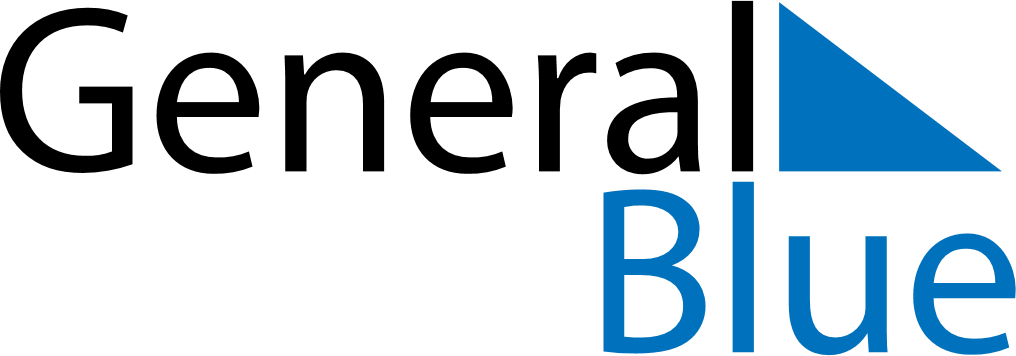 March 2023March 2023March 2023March 2023EthiopiaEthiopiaEthiopiaMondayTuesdayWednesdayThursdayFridaySaturdaySaturdaySunday123445Victory at Adwa Day67891011111213141516171818192021222324252526First day of Ramadan2728293031Day of Lament